2023--2024Bald eagle Area Girls BasketballGrades 3rd-6thBasketball season is finally here!! Girls in grades 3rd thru 6th that would like to participate this winter should have their parent/guardian fill out the attached registration form and bring it to our open gym on Sunday, November 12th 5:00-6:15pm.  Come ready to practice and have some fun.  The 3 objectives of our program will be the following:To have FUN!!Teach the basic skills needed to play the game of basketball.Learn to be a good teammate.You can register your daughter in the following ways:Email: Mike Habovick at dmh51@psu.eduAttend open gym on Sunday, November 12th from 5:00-6:15pm in High School Gym. Come prepared to practice!!!Registration fees are $50.00 for the first child and $25 for each additional. Checks should be made payable to: B.E.A. Girls Basketball Boosters. A waiver and registration form must be completed for all participants.If you have any questions, please contact:Mike Habovick 					Duane Bougherdmh51@psu.edu					boughdt2@gmail.com724-875-0539					724-388-4349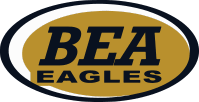 BALD EAGLE AREA GIRLS BASKETBALL REGISTRATION FORMStudent Name 							   School 				Grade 				Shirt Size (please circle size) YM   YL   AS   AM   ALJersey # preference (1) _____ (2) _____Parent(s) Name 							  Home Phone 			__E-mail 								  Cell __________________Medical InformationDoes your child have any medical conditions that we should know about?  			 If yes please explain below:Volunteer InformationIf you are interested in volunteering with our program please mark below all positions you would assist us with. We will go through all information and then contact you if we can use your services.Name 							  Phone # 				____ coach		_____ referee		_____scorer/clock operator	Please complete the other side of this formBald Eagle Area School DistrictWAIVER FORM This is to certify that my son/daughter, __________________________________ a student at the BALD EAGLE AREA SCHOOL DISTRICT, who is participating in the Girls Elementary Basketball program at the school, is covered with medical insurance under my personal policy at my place of employment. Therefore, I request that he/she be excused from the requirement of the school district carrying school insurance as a condition of participating in the Girls Elementary Basketball.I hereby waive any claim against the school district from failure of the school district to cover him/her with such medical insurance, and assume all liability therefore.													                     								____________________________________										(Parents Signature)CERTIFICATEThis is to certify that ____________________________________ son/daughter of					(Student’s Name)__________________________________, is covered with medical insurance for the period 	(Parents/Guardians Name)________________________________________________________.__________________________________________________________			                      (Insurance Company)_____________________________________________________________________________________________(Employer)****If you do not currently have medical insurance for your child, please sign the line below.